         Ситуация развития современного человека.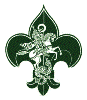 Современные ученые в области экономики, философии, социологии, истории, обозначают современный мир как глобальное сообщество, ведущее к переходу к постцивилизации, неосферной, антропогенной цивилизации, и отмечающих наличие так называемого цивилизационного слома. Конкретные данные, полученные учеными в Психологическом институте РАО, Московском психолого-педагогическом университете, на факультете психологии МГУ им. Ломоносова, Институте психологии РАН, показывают, что степень реальных изменений исторической ситуации объективно обусловила качественные психические, психофизиологические, личностные изменения современного ребенка.
           При всем многообразии и широте проводимых исследований, ученые имеют практически только совокупность значимых, но часто противоречивых данных, наблюдений, представлений, фиксирующих реальные изменения, и одновременно сложную ситуацию развития современного человека. Например, с одной стороны, отмечается рост его самосознания, самоопределения, критического мышления, а с другой – прослеживаются его неуверенность, напряженность, тревожность, агрессивность. Возникшая неустойчивость социальной, экономической, идеологической обстановки, дискредитация многих нравственных ориентиров вызывают массовый психологический стресс, который сказывается на общем духовном и физическом здоровье, обусловливая, в частности, пассивность, безразличие людей. Одним словом, совершенно очевидно, сегодня изменилась социально-психологическая сфера человека, что объективно связано с происходящими изменениями культурно-исторической среды – среды, которая, выступает не как обстановка, а играет роль источника развития. Поэтому остро встает проблема осмысления именно современной среды, в которой находится человек, понимания, в каком мире, каком пространстве и в каком обществе он живет и какие требования объективно предъявляет к нему новая ситуация его развития, какие требования формулирует и предъявляет общество. В этом контексте вспоминается высказывание американского психолога Абрахама Маслоу: «Каждый век, кроме нашего, имел свой идеал», – «… святой, герой, джентльмен, рыцарь, мистик. А то, что предложили мы – хорошо приспособленный человек без проблем – это очень бледная и сомнительная замена». Тем более сомнительная в нынешней ситуации развития общества, существенных сдвигов в межличностных, межгрупповых отношениях людей, включая отношения в семье, на работе, к работе.Перед нами сейчас ребенок 2014 года – младенец, дошкольник, младший школьник, подросток, старшеклассник, который при сохранении сущностных оснований и действенных механизмов сознания, мышления разительно отличается не только от того «Дитя», которого описывали Коменский и Песталоцци, Ушинский и Пирогов, Пиаже, Корчак и другие великие детоводители прошлого, но даже качественно отличается и от ребенка 90-х годов двадцатого века. Ученые констатируют: Ребенок стал другим! Но при этом хуже или лучше своего сверстника двадцатилетней давности? Попробуем в этом разобраться. Важно отметить происходящие изменения ментальности, ценностных ориентаций, изменений в когнитивной и эмоционально-личностной сферах людей, сопровождающихся присвоением чуждых нашей культуре образцов поведения, актуализацией потребительства, ростом равнодушия в отношениях и, что очень тревожно, объективно и субъективно нарастающей психологической отчужденности взрослых от мира детства, порождающей опасность деструктирования всей системы культурно-исторического наследования.Особую тревогу вызывают факты и факторы, связанные с приобщением детей к телеэкрану начиная с младенческого возраста.Если еще два-три десятилетия назад ребенок развивался в основном в условиях конкретного социума – семьи, класса, ближайшего окружения, пионерской, комсомольской организаций, но всегда при четкой привязанности к конкретному взрослому.Но сегодня он поставлен в принципиально новую ситуацию – ситуацию разорванных связей, когда уже с дошкольного, младшего школьного возрастов находится в огромном развернутом социальном пространстве, где на его сознание буквально давит хаотичный поток информации, идущей из телевизора, интернета, перекрывая знания, получаемые от родителей, воспитателей, учителей, и открывая бесконечное поле для разного рода форм отношений, связей, действий. Причем эта информация не имеет не только какой либо структурно-содержательной логической связи или системности, а подается бисерно, ломано вписывается в жизнь ребенка, в процесс его развития, «оглушая», подавляя его индивидуальность, но самое главное, в современной информации стерты границы между хорошо-плохо, правильно-неправильно. Ребенок теряется в потоке хлынувшей на него информации, выбирая наиболее легкий путь в жизни: путь потребления, эмоциональную холодность, безразличие к окружающим. Так, по данным ученых, к началу школьного возраста время просмотра достигает 10–12 тысяч часов, а по данным Института социологии РАН, более 60% родителей проводят досуг с ребенком перед телевизором, у каждого десятого ребенка-дошкольника все свободное время проходит у телевизора. В результате возникает особая потребность в экранной стимуляции, которая блокирует собственную деятельность ребенка. Экранная зависимость приводит к неспособности ребенка концентрироваться на каком-либо занятии, отсутствию интересов, гиперактивности, повышенной рассеянности. Таким детям необходима постоянная внешняя стимуляция, которую они привыкли получать с экрана, им трудно воспринимать слышимую речь и читать: понимая отдельные слова и короткие предложения, они не могут связывать их, в результате не понимают текста в целом. Дети теряют способность и желание чем-то занять себя. Им неинтересно общаться друг с другом. Они предпочитают нажать кнопку и ждать новых готовых развлечений. Возникает проблема изучения воздействия скоростей, ритмов телевидения на психическое, психофизиологическое развитие ребенка.Еще в прошлом веке учеными детально исследовались низко и высокочастотные механизмы произвольных усилий на структуирование непроизвольной высокочастотной моторики, которая является основой механизма функционирования органов чувств. Глубоко структурированной в моторном плане является зрительно-поисковая активность. Внутренний ритм органа зрения – это стратегия постоянного непроизвольного и произвольного поиска в пространстве на основе как высокочастотно сканирующих движений (с частотой моторных импульсов до 100 в секунду), так и на основе управляемых волевым усилием движений (1-2 движения в секунду). Человек первоначально выделяет признаки, базирующиеся на низкочастотных компонентах, и лишь только затем – на высокочастотных. Только низкие частоты несут базовое информационное структурирование, с которыми связана работа механизма осознания – узнавания образов. Первыми включаются механизмы, отвечающие за узнавание образов, зрительно-образное восприятие, включается ассоциативный ряд. За образное восприятие у нас отвечает правое интуитивно-творческое полушарие. Низкочастотные ритмы произвольных физических усилий выступают центральным системоорганизующим фактором в организации любой психомоторной, в т.ч. тонкокоординированной деятельности (речевой, графической, психической и т.д.). Именно поэтому маленькому ребенку так интересно рассматривать книги с картинками, смотреть диафильмы, кукольный театр, где можно спокойно, неторопясь все рассмотреть, запомнить и понять, кто действует хорошо, а кто – плохо. А вот научить разобраться, где хорошо или плохо, должен помочь взрослый. В современной обществе все чаще общение с родителями заменяет компьютер и телевизор. Лавина информации в высокоскоростном режиме обрушивается на малыша. Этот механизм вполне может объяснить нам тот факт, что современный ребенок неспособен концентрироваться на каком-либо занятии, отсутствию интересов, гиперактивности, повышенной рассеянности. При постоянном безконтрольном просматривании компьютерных игр, программ, телевизора у ребенка активизируются только высокочастотные компоненты. Это приводит к активизации левого, логическо-рационального восприятия информации, не развивая чувственную сферу ребенка, которая является основой духовно-нравственного потенциала человека.Что чрезвычайно важно в принципиально изменившемся мире, так это то, что изменилась не только ситуация развития и функционирования самого человека, но изменяется само биологическое тело человека, его конституция. Его психофизические свойства. При наблюдении в динамике за физическим развитием детей выявлена тенденция к прогрессивному снижению темпов их продольного роста, нарастанию астенизации телосложения, отставанию в приросте мышечной силы, снизилась энергичность детей, их желание активно действовать. К нейропсихологическим проблемам относятся следующие: - несмотря на продолжающееся морфофункциональное созревание нейронного аппарата коры головного мозга в связи с нейроэндокринными сдвигами полового созревания, у детей подросткового возраста происходят регрессивные изменения в мозговом обеспечении познавательной деятельности, а обусловленная гормональным процессом повышенная активность подкорковых структур приводит к ухудшению механизмов произвольного регулирования. Ухудшаются возможности избирательного внимания, снижается возможность избирательной оценки значимости информации, уменьшается объем рабочей памяти.За последние 5 лет (с 2005 по 2010 год) резко снизилось когнитивное развитие детей дошкольного возраста, их ощущения, восприятия внешнего мира. Развитие линейного визуального мышления у дошкольников было в 2005 г. «среднее», в 2010 становится «крайне слабое»; развитие творческого, созидательного мышления (креативности) снизилось с «хорошего» до «слабого». Обращают на себя внимание неразвитость тонкой моторики руки старших дошкольников, отсутствие графических навыков, что свидетельствует не только об отсутствии графических двигательных умений, но и о несформированности определенных мозговых структур ребенка, ответственных за формирование общей произвольности. Дефицит произвольности как в умственной, так и в двигательной сфере дошкольника является одним из наиболее тревожных факторов, достоверно установленных учеными РАН.Психолого-педагогическое обследование познавательной сферы старших дошкольников выявило крайне низкие показатели в тех действиях детей, которые требуют внутреннего удержания правила и оперирования в плане образов. Если в 70-х годах ХХ в. это было признано возрастной нормой, то сегодня с данными действиями справляется не более 10% детей.Отмечается сужение уровня развития сюжетно-ролевой игры дошкольников, что приводит к недоразвитию мотивационно-потребностной сферы ребенка, а также его воли и произвольности.Четко фиксируются неразвитость внутреннего плана действия и сниженный уровень детской любознательности и воображения. Детям оказывается недоступным то, с чем легко справлялись их ровесники два - три десятилетия назад. Это можно связать с тем, (назвав одним из факторов), что в нашей стране разрушена и уничтожена целая отрасль детской игрушки, которая развивала и формировала у дошкольников творческо-образный потенциал, их духовно-нравственные начала: заботу, привязанность, любовь, умиление; исчезли улыбчивые пропорциональные куклы, (на смену им пришли куклы барби, куклы дауны с безсмысленным взглядом), исчезла детская деревянная двигающаяся игрушка, развивающая любознательность, заинтересованность, познавательные способности ребенка, исчезли механические игрушки (скачущие лягушата, уточки, цыплята, дюймовочки, юлы, куклы ваньки-встаньки, заводные катера и машины с подъемным краном и т.д.), которые развивали наблюдательность, техническое воображение и мышление у ребенка.Психологические проблемы: все больше становится детей с эмоциональными проблемами, находящихся в состоянии аффективной напряженности из-за постоянного чувства незащищенности, отсутствия опоры в близком окружении и потому беспомощности. Такие дети ранимы, повышенно сензитивны к предполагаемой обиде, обостренно реагируют на отношение к ним окружающих. Все это, а также то, что они запоминают преимущественно негативные события, ведет к накоплению отрицательного эмоционального опыта, который постоянно увеличивается по закону «замкнутого психологического круга» и находит свое выражение в относительно устойчивом переживании тревожности и эмоционального дискомфорта. Причем во всех этапах онтогенеза возникновение и закрепление тревожности как устойчивого образования связано с неудовлетворением ведущих потребностей возраста: например, у подростков это потребность во взрослости, самостоятельности, потребность быть полезным другим, потребность в самоутверждении в коллективе сверстников, потребность в друге. Исследования показывают, что если в начале 90-х годов многие подростки отличались чувством одиночества, но при этом их тревожность стояла на 4–5-м местах по силе проявления, то в 2010 году тревожность у 12–15-летних детей вышла на 2-е место, усугубляясь чувством брошенности, ненужности взрослому миру, опустошенности, растерянности, неверия в себя.К социально - психологическим проблемам можно отнести способности к социализации и коммуникации. Неблагоприятной тенденцией выступают обеднение и ограничение общения детей, в том числе и детей подросткового возраста, со сверстниками, рост явлений одиночества, отвержения, низкий уровень коммуникативной компетентности. Недостаточная социальная адаптивность отмечаются у 30% детей младшего школьного возраста, их беспомощность в отношениях со сверстниками, неспособность разрешать простейшие конфликты. При этом прослеживается опасная тенденция, когда более 50% самостоятельных решений, предложенных детьми, имеют явно агрессивный характер. Отмечаются серьезные изменения ценностных ориентаций детей, подростков, юношества не только по сравнению с серединой 90-х годов, но и началом нового столетия. Так, начиная с 2007 г. на первый план выдвигаются интеллектуальные (1 место), волевые (2 место) и соматические (3 место) ценностные ориентации. Образованность в их понимании, настойчивость, решительность, ориентация на высокий уровень достижения, а также хорошее здоровье, презентабельная внешность становятся особенно значимыми качествами для этих детей. Но при этом весьма тревожно, что эмоциональные и нравственные ценности – чуткость, терпимость, умение сопереживать – занимают последние места в этой иерархии. Наблюдается негативная динамика культурных и общественных ценностных ориентаций школьников.Медико-психологические проблемы: наблюдается распространенность основных форм психических заболеваний детей. Именно нервно-психические заболевания являются причиной 70% инвалидности с детства. А приблизительно у 20% детей наблюдаются минимальные мозговые дисфункции. Большую группу составляют дети, для которых характерно неблагоприятное, проблемное течение психического развития в онтогенезе. Сейчас все чаще наблюдается такой феномен, как медикализация, выражающаяся в том, что детям ставят диагнозы, которые ранее ставили взрослым (например, для агрессивных детей используют антидепрессанты для взрослых).Резко возрастает, а в некоторых регионах даже начинает количественно преобладать категория детей, которую по нейропсихологическим показателям следует считать «пограничной между нормой и патологией». Психологические проблемы наблюдаются здесь на уровне собственно: а) клинических форм нарушений, б) пограничных состояний, в) субнормативных вариантов развития. По опросам педагогов районных школ Белгородской области в некоторых 7 и 8х классах в прошлом году не было ни одного хорошиста.Возрастает число детей с ограниченными возможностями здоровья, где общее психическое недоразвитие (олигофрения) отмечается у 22,5%, а дисгармоническое развитие (психопатии) отмечается у 26,5%.В числе многих факторов, определяющих причины эти изменений, можно назвать, почти полное вымывание из жизни культурных традиций нашего общества и его истории, маркетизацию рынка, усиливающую ориентацию детей на потребление; рост девиаций под влиянием агрессивной внешней среды (повышенную агрессивность под действием фактора милитаризации и развития компьютерных игр, снижающих контроль детей за собственным поведением и формирующих зависимость); гиперопека - стремление родителей ограничивать активность и самостоятельность ребенка, или наоборот, попустительство и вседозволенность со стороны взрослых, что не только повышает уровень тревожности и страхов ребят, но и формируют в них социальный инфантилизм, а так же, желание манипулировать родителями. Но если родители ставят ребенка, особенно в раннем детстве, во главу всего своего смысла жизни, последний, боясь потерять свою власть над родителями, часто уже в дошкольном возрасте, превращает жизнь родителей в мучения, требуя к себе постоянного внимания или исполнения своих возрастающих бесконечных желаний. Обычно это происходит после 3х лет, возрасте, который принято называть кризисным.Роль школы, всех образовательных структур нашего общества в создавшихся условиях как никогда ранее не просто возрастает, но и должна качественно измениться при определении целей, задач, принципов организации, типов подачи знаний, ориентируясь не только на объем и скорость передачи информации, но и на раскрытие умений ребенка, способов приобретения и усвоения знаний, развития способности детей мыслить, а главное, поддерживать их психическое и физическое здоровье, научить их умению дружить и уважению к старшим, ибо при таких темпах деградации уже через 15-20 лет некого будет учить.Резниченко И.М., кандидат педагогических наук, доцент кафедры коррекционной педагогики и психологии ГОУ ДПО (повышения квалификации) специалистов «Белгородский региональный институт повышения квалификации и профессиональной переподготовки специалистов»Качаева Ирина Николаевна студент 114 группы.Аннотация к статье.В данной статье автор указывает на реальные изменения и сложную ситуацию развития современного человека. Влияние засилия потока информации, обрушивающейся на человека начиная с дошкольного возраста, влияющей  на его психическое, психологическое, физическое здоровье. О дефиците произвольности, как в умственной, так и в двигательной сфере дошкольника, являющейся одним из наиболее тревожных факторов. Нарастании распространенности психических заболеваний у детей. Какова роль образовательных структур нашего общества, при сложившейся ситуации, при определении целей, задач, принципов организации, типов подачи знаний.